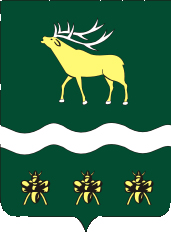 АДМИНИСТРАЦИЯЯКОВЛЕВСКОГО МУНИЦИПАЛЬНОГО РАЙОНА ПРИМОРСКОГО КРАЯ ПОСТАНОВЛЕНИЕ Об утверждении стоимости одного квадратного метра
 общей площади жилья для расчета размера социальной выплаты молодым семьям для приобретения (строительства) стандартного жилья в рамках подпрограммы №1 «Обеспечение жильем молодых семей Яковлевского муниципального района» на 2019-2025 годы муниципальной программы «Молодежь – Яковлевскому муниципальному району» на 2019-2025 годы на территории Яковлевского муниципального района на 2 квартал 2019 годаРуководствуясь приказом Министерства строительства и жилищно-коммунального хозяйства Российской Федерации от 01 апреля 2019 года №197/пр «О показателях средней рыночной стоимости одного квадратного метра общей площади жилого помещения по субъектам Российской Федерации на II квартал 2019 года», на основании Устава Яковлевского муниципального района, Администрация Яковлевского муниципального районаПОСТАНОВЛЯЕТ:1. Утвердить среднюю рыночную стоимость одного квадратного метра общей площади жилья в для расчета размера социальной выплаты молодым семьям для приобретения (строительства) стандартного жилья в рамках подпрограммы №1 «Обеспечение жильем молодых семей Яковлевского муниципального района» на 2019-2025 годы муниципальной программы «Молодежь – Яковлевскому муниципальному району» на 2019-2025 годы на территории Яковлевского муниципального района на 2 квартал 2019 года в размере  49 934 рублей.2. Руководителю аппарата Администрации Яковлевского муниципального района (Сомовой О.В.) опубликовать настоящее постановление в газете «Сельский труженик» и разместить на официальном сайте Администрации Яковлевского муниципального района.3. Контроль за исполнением настоящего постановления оставляю за собой.Глава района – глава Администрации
Яковлевского муниципального района                         		         Н.В. Вязовикот22.05.2019с. Яковлевка №200